Please return item(s) by date due to avoid HOLDS.If items are not returned when due, a HOLD status will be placed on College and Library records.  HOLD status on records means:Grades, Transcripts, Degrees and Certificates are not released.Library privileges suspended.Interlibrary Loan borrowers are liable for fines charged by the lending library.If an item is reported lost or is returned in such a damaged/mutilated condition so as to require replacement, the borrower will be charged $42.00 for each item.  Items will be Assumed Lost if not returned within 3 weeks of date due.Borrower is responsible for contacting the library for any change of address or phone number.Unpaid fines for non-returned or damaged items will be forwarded to the Business Office for billing and a Collection Agency may be used if left unpaid.By signing you state you understand and agree to these terms and conditions, and that the information you have provided is correct.     Address Update  / Phone Update / New Borrower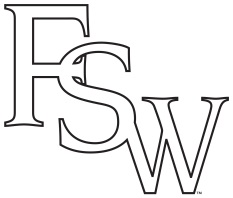      Address Update  / Phone Update / New Borrower     Address Update  / Phone Update / New Borrower     Address Update  / Phone Update / New Borrower     Address Update  / Phone Update / New Borrower     Address Update  / Phone Update / New Borrower     Address Update  / Phone Update / New Borrower     Address Update  / Phone Update / New Borrower     Address Update  / Phone Update / New Borrower     Address Update  / Phone Update / New Borrower     Address Update  / Phone Update / New BorrowerPlease PrintPlease PrintDUAL ENROLLMENT BORROWERDUAL ENROLLMENT BORROWERDUAL ENROLLMENT BORROWERDUAL ENROLLMENT BORROWERDUAL ENROLLMENT BORROWERDUAL ENROLLMENT BORROWERDUAL ENROLLMENT BORROWERDUAL ENROLLMENT BORROWERDUAL ENROLLMENT BORROWERDUAL ENROLLMENT BORROWERDUAL ENROLLMENT BORROWERNAME: (LAST) (LAST) (FIRST)(FIRST)(FIRST)(FIRST)(FIRST)(M.I.)(M.I.)STUDENT ID #:STUDENT ID #:STUDENT ID #:BIRTHDAY:BIRTHDAY:E-MAIL:PHONE:(DAY)(DAY)(DAY)(DAY)(DAY)(DAY)(DAY)(EVENING) / (CELL)(EVENING) / (CELL)(EVENING) / (CELL)(EVENING) / (CELL)(EVENING) / (CELL)(EVENING) / (CELL)MAILING ADDRESS:MAILING ADDRESS:MAILING ADDRESS:MAILING ADDRESS:MAILING ADDRESS:(NUMBER & STREET MAILING ADDRESS)(NUMBER & STREET MAILING ADDRESS)(NUMBER & STREET MAILING ADDRESS)(NUMBER & STREET MAILING ADDRESS)(NUMBER & STREET MAILING ADDRESS)(NUMBER & STREET MAILING ADDRESS)(NUMBER & STREET MAILING ADDRESS)(NUMBER & STREET MAILING ADDRESS)(APT#)(APT#)(APT#)(APT#)(APT#)(APT#)(APT#)(APT#)(CITY)(CITY)(CITY)(CITY)(STATE)(STATE)(STATE)(ZIP)SignedDateFor LR Uses OnlyStudent (01) Community (40) Staff (30) Faculty (20) Adjunct/CE Faculty (22)Student (01) Community (40) Staff (30) Faculty (20) Adjunct/CE Faculty (22)Student (01) Community (40) Staff (30) Faculty (20) Adjunct/CE Faculty (22)Student (01) Community (40) Staff (30) Faculty (20) Adjunct/CE Faculty (22)Student (01) Community (40) Staff (30) Faculty (20) Adjunct/CE Faculty (22)Staff InitialPatron StatusPatron StatusDate CheckedChecked (Initial)Checked (Initial)Library Card #LRC-022 Rev. 6/14LRC-022 Rev. 6/14